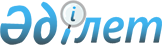 Об установлении квоты рабочих мест на 2023 год для трудоустройства лиц, состоящих на учете службы пробации, освобожденных из мест лишения свободыПостановление акимата Камыстинского района Костанайской области от 22 октября 2022 года № 170
      В соответствии со статьей 31 Закона Республики Казахстан "О местном государственном управлении и самоуправлении в Республике Казахстан", подпунктами 7), 8) статьи 9 Закона Республики Казахстан "О занятости населения", приказом министра здравоохранения и социального развития Республики Казахстан от 26 мая 2016 года № 412 "Об утверждении Правил квотирования рабочих мест для трудоустройства граждан из числа молодежи, потерявших или оставшихся до наступления совершеннолетия без попечения родителей, являющихся выпускниками организаций образования, лиц освобожденных из мест лишения свободы, лиц состоящих на службе пробаций" (зарегистрирован в Реестре государственной регистрации нормативных правовых актов за № 13898), акимат Камыстинского района ПОСТАНОВЛЯЕТ:
      1. Установить квоту рабочих мест на 2023 год для трудоустройства лиц, состоящих на учете службы пробации, согласно приложению 1.
      2. Установить квоту рабочих мест на 2023 год для трудоустройства лиц, освобожденных из мест лишения свободы, согласно приложению 2.
      3. Государственному учреждению "Отдел занятости и социальных программ акимата Камыстинского района" в установленном законодательством Республики Казахстан порядке обеспечить:
      1) в течение двадцати календарных дней со дня подписания настоящего постановления направление его копии в электронном виде на государственном и русском языках в филиал республиканского государственного предприятия на праве хозяйственного ведения "Институт законодательства и правовой информации Республики Казахстан" Министерства юстиции Республики Казахстан по Костанайской области для официального опубликования и включения в Эталонный контрольный банк нормативных правовых актов Республики Казахстан;
      2) размещение настоящего постановления на интернет - ресурсе акимата Камыстинского района после его официального опубликования.
      4. Контроль за исполнением настоящего постановления возложить на курирующего заместителя акима Камыстинского района.
      5. Настоящее постановление вводится в действие по истечении десяти календарных дней после дня его первого официального опубликования. Квота рабочих мест для трудоустройства лиц, состоящих на учете службы пробации на 2023 год Квота рабочих мест для трудоустройства лиц, освобожденных из мест лишения свободы на 2023 год
					© 2012. РГП на ПХВ «Институт законодательства и правовой информации Республики Казахстан» Министерства юстиции Республики Казахстан
				
      Аким Камыстинского района 

Г. Бекмухамедов
Приложение 1к постановлению акиматаКамыстинского районаот "22" октября 2022 года№ 170
№
Наименование организации
Списочная численность работников организации, человек
Размер квоты в процентном выражении от списочной численности работников
Количество рабочих мест
1.
Товарищество с ограниченной ответственностью "Камысты"
24
4,1%
1Приложение 2к постановлению акиматаКамыстинского районаот "22" октября 2022 года№ 170
№ 
Наименование организации
Списочная численность работников организации, человек
Размер квоты в процентном выражении от списочной численности работников
Количество рабочих мест
1.
Крестьянское хозяйство "Толеухан"
6
16,6 %
1